ИНФОРМАЦИЯо количестве вакантных мест для приёма/перевода по договорам об оказании платных образовательных услуг (коммерческая основа) в государственном бюджетном профессиональном образовательном учреждении Краснодарского края «Армавирский техникум технологии и сервиса» на 01 сентября 2022 года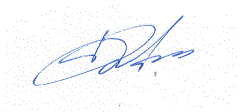 Директор техникума							Буров А.П.КОДПРОФЕССИЯКУРСГРУППАКоличество мест на базе основного общего образованияСрок обучения38.02.07Банковское дело320-БД102 года 10 месяцев20.02.02Защита в чрезвычайных ситуациях320-ЧС113 года 10 месяцев